www.MAPE.org 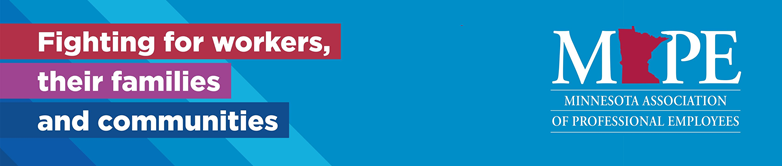 Local 1101 Monthly MeetingDate/Time: Thursday, November 4th, 2021 at 11:30 a.m.  Participants: 24Location: Virtual Meeting until further notice—link: https://zoom.us/j/5423685732?pwd=RzZwdU1SdVdWQ3ZweW9SSlAydmZZdz09 A recording will be sent out after meeting and a link will also be included in the minutes: https://us06web.zoom.us/rec/share/uOleepPYTZIxyR5lEaZIAVK7cd7TPX9immb4ZYlOb4Vj03GDrXpHjMvjYaIXWpQ.o_VzDQQj9G5nSgff  Passcode: uW=.NZ9S(formerly at U Garden Restaurant, 2725 University Ave SE, Minneapolis, MN 55414)Agenda	Call to order : 11:33Approval of October meeting minutes: Approved by Sandra Tobias/Susan KieferRegion 11 Director’s Report (Halie):Approved a new staff contract for MAPE and work on strategic planning continues.Treasurer’s Report (Kevin):Account Balances 1025.00/1622.50. 956.04 local account. Rosie was reimbursed for gift cards.Membership Committee Report (Rob)--welcome new members!Holding steady with membership and reminds new members to reach out with questions.Co-Lead Steward Report (Marlana):December 1st meeting is scheduled and an invite was sent out. Social Welfare Committee Report (Jennifer/Adam): Any announcements from members?Deed Meet and Confer are looking for people to serve, especially to represent greater MN.Contract update (Adam):New team will start up at the end of this year for negotiations and ideas are being passed around.Business Agent Report (Debbie):It’s a quiet time between legislative sessions. Retroactive pay will be in the December 17th payroll. All things in the new contract are in effect now. Debbie shared a link to the new contract on the website. Members are encouraged to reach out with questions. Member input is being sought for the strategic plan. Special elections are happening for statewide secretary and nominations end today. You are encouraged to nominate anyone who may be interested or appropriate. Paper contracts will not be printed until formally approved by the legislators. Stewards should get copies. Old BusinessOctober meeting recording link: https://us06web.zoom.us/rec/share/_RJVGoGwRMWU0iOExlKzlf3_v0fJdFrgAiMMDgCein3bo71wSgvGjqPa5AIGIGY.luLOPjdaP4ATFoqq Passcode: 4v=Z3C9IOpen enrollment is October 28 through November 17. Annual holiday/winter giving campaign benefitting Gifts for Seniors https://www.giftsforseniors.org/donate Conversation About Race, Ethnicity, Culture, and More. For real change, there needs to be real conversation. Every other Wednesday, we host an open and honest conversation about race, ethnicity, culture, and more. Each session features a short video or guest speaker to start a discussion. We encourage everyone to participate; you must be respectful and follow the rules. Our goal is to create awareness of history and challenges, and to spark dialogue. https://mn.gov/mmb-stat/hr-toolbox/erg/ejbc-presents-conversation-about-race-ethnicity-culture-and-more.ics New BusinessCharitable nominations for our Oct/Nov/Dec quarterly $1,000 donation (send nominations to Halie by November 5th).  Reminder that only new nominations will be considered (although you can still nominate previously considered charities!).The YWCA (St. Paul - Summit and University location) https://www.ywcastpaul.org/  Assist with families to fight homelessness, at-risk youth to reach their full potential, and to help the unemployed and underemployed to find their place in the workforce. They have a transitional housing program for women and families, educate the public on equity and inclusion, and work to eliminate racism and empower women (nominated by Michele Wilson).Gifts for Seniors https://www.giftsforseniors.org/ Serves more than 7,000 isolated older adults by providing gifts and resources for those feeling alone through year round support and programming (nominated by Halie Rostberg).Virtual Women in Public Service conference Friday Nov. 12—significant MAPE discount!https://ticketbud.com/events/da48e830-fed7-11eb-8d27-42010a717015 Public Service Loan Forgiveness (PSLF) Program Overhaul: https://www.ed.gov/news/press-releases/fact-sheet-public-service-loan-forgiveness-pslf-program-overhaul and https://studentaid.gov/manage-loans/forgiveness-cancellation/public-service/questions Possibly increase our annual officer stipend?  It used to be $400 but in preparation for the Janus decision it was decreased to $300.  The yearly maximum is $480.  Motion to increase stipend to $380 by Michele Wilson/2nd by Marlana Balk.19 votes YES1 vote NOPassed.Possibly purchase MAPE shirts ($17) for our local stewards and officers (who don’t already have one) to wear during official meetings, investigations, etc.  Motion to order shirts for stewards by Susan Kiefer/2nd by Jerry Corwin.18 votes YES.1 vote NO.Passed.Possibly give gift cards (incentive/thank you gifts--$10 or $15) to new members who sign up (we used to give mugs or flash drives, but that is not very feasible virtually).  Discussion on items that would be affordable to ship/gift card options. Tabled to next month.Possible prizes for people who step up/volunteer, who recruit new members, etc.? No discussion; tabled to next month. Monthly attendance drawing for one $25 U Garden gift cardWinner: Lisa KellyAdjourn: Motion: Marlana Balk/2nd Susan Tobias.Next Meeting Date: Thursday, December 9th, 2021 at 11:30 a.m. Local 1101 Leadership TeamRegion 11 Director: 		Jessica Raptis, DOC 651-361-7325, Jessica.Raptis@state.mn.us President:			Halie Rostberg, DOC, 651-361-7358, Halie.Rostberg@state.mn.usVice President:		Kevin Nelson, DOC, 651-402-0404, Kevin.Nelson@state.mn.us Secretary:			Michele Wilson, DOC, 651-285-8697, Michele.Wilson@state.mn.usMembership Secretary:	Rob Hobson, SSB, 651-539-2350, Robert.Hobson@state.mn.usTreasurer:			Rosie Widell, DOC, 651-361-7261, Rose.Widell@state.mn.usContract MAPE Agent:	Janaya Martin, MAPE/Central, 651-270-8363, jmartin@mape.org Organizing MAPE Agent:	Debbie Prokopf, MAPE/Central, 651-287-8762, dprokopf@mape.orgNegotiations:			Adam Novotny, DOC, 651-361-8762, Adam.Novotny@state.mn.usSocial Welfare Committee:	Adam Novotny and Jennifer PaulusRegion 11 Co-Lead Stewards:	Marlana Balk, DOC (1101), 651-308-4442, Marlana.Balk@state.mn.us 				Laura Heezen, MDVA (1102), 612-548-5774, Laura.Heezen@state.mn.us Local 1101 MAPE StewardsMarlana Balk, DOC, 651-308-4442Jared Golde, DOC, 651-361-7207Rob Hobson, SSB, 651-539-1108Brianne Lucio, DHR, 651-539-1108Kevin Nelson, DOC, 651-402-0404Adam Novotny, DOC, 651-508-2245Jennifer Paulus, DOC, 651-361-7614Jessica Raptis, DOC, 651-361-7325Mary Reis, DEED, 651-539-4156Halie Rostberg, DOC, 651-361-7358Alana Strickler, SSB, 651-539-2291Elaine Valadez, DHR, 651-539-1101Rosie Widell, DOC, 651-361-7261Michele Wilson, DOC, 651-285-8697